เรียน ผู้อำนวยการสำนักวิทยบริการและเทคโนโลยีสารสนเทศหมายเหตุ เมื่อกรอกข้อมูลสมบูรณ์แล้วสามารถส่งแบบฟอร์มมายังหอสมุดกลางได้ 3 ช่องทาง คือE-Document : หอสมุดกลางฝ่ายพัฒนาทรัพยากรสารสนเทศ ชั้น 3 อาคารหอสมุดและศูนย์สารสนเทศเฉลิมพระเกียรติโทรศัพท์ 077-913336 หมายเลขภายใน 5812 หรือ 5801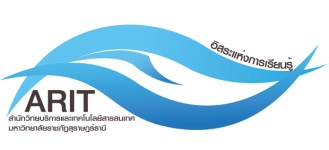 หอสมุดและศูนย์สารสนเทศเฉลิมพระเกียรติแบบฟอร์มขอใช้บริการหนังสือทางด่วน (Books Express)ส่วนที่ 1 ผู้ขอใช้บริการวันที่ขอใช้บริการ..........................................................................................................................................................................ชื่อผู้ขอใช้บริการ..........................................................................................................................................................................ประเภทบุคลากร        นักศึกษา              อาจารย์                เจ้าหน้าที่สังกัด คณะ/สำนัก.......................................................................................................................................................................โทรศัพท์................................................................................................................ภายใน............................................................ส่วนที่ 2 รายละเอียดมีความประสงค์ขอใช้บริการ  ขอดูตัวเล่ม/ขอถ่ายเอกสาร ใช้เฉพาะในห้องสมุด (ดำเนินการให้ทันทีในเวลาราชการ) ยืมใช้ด่วน (ดำเนินการให้ภายในเวลา 1 วันทำการ)รายการหนังสือที่ต้องการ  ลงชื่อ...............................................................(..............................................................................)                                                                                                                  วันที่............/......................./.................ส่วนที่ 4 สำหรับเจ้าหน้าที่ผู้รับแบบขอใช้บริการฯ..............................................ผู้รับคืน...........................................วันที่........................ผู้ลงทะเบียน..............................................................วันที่ ...............................................เวลา……………..……น.ผู้วิเคราะห์และลงรายการ...........................................วันที่ ..............................................เวลา……………..……น.ผู้รับไว้ให้บริการยืม-คืน...............................................วันที่...............................................เวลา.......................น.